2019年徽县支持未就业高校毕业生到企业就业指标分配表 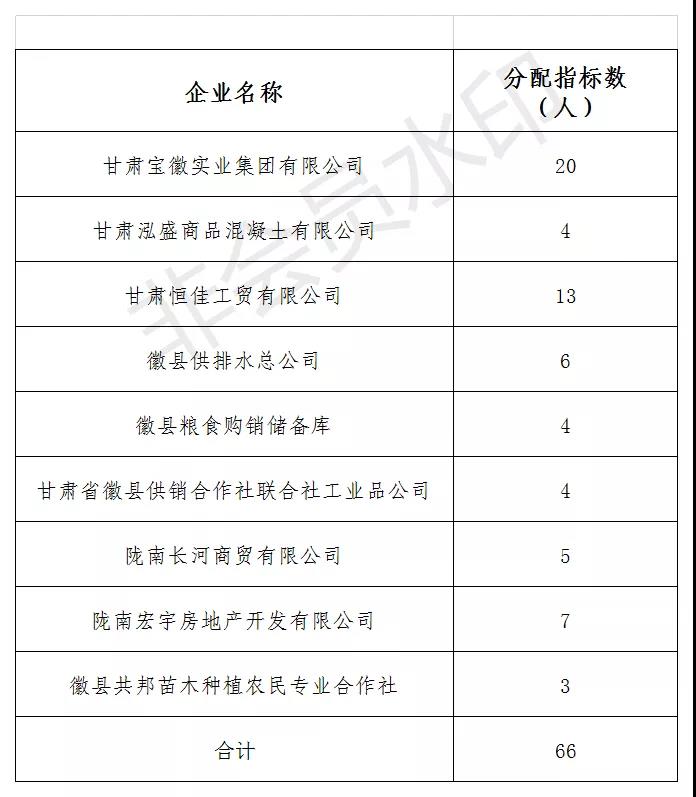 